К обстоятельствам, отягчающим ответственность, относятся перечисленные в ч. 1 комментируемой статьи обстоятельства, характеризующие  объективные и субъективные признакам совершенного преступления и личность виновного, указывающие на возрастание степени общественной опасности содеянного и виновного. В качестве отягчающих обстоятельств указываются: признаки, характеризующие способ совершения преступления и тяжесть его последствий (п. 4, 5, 11, 13, 14); обстановку совершения преступления (п. 15); особенности потерпевшего от преступления (п. 2, 3, 6); мотивы, цели преступления, особенности вины (п. 7, 8, 9, 10, 16). Ряд обстоятельств характеризует свойства личности виновного (п. 1, 12, 17).Пункт 1 комментируемой статьи называет в качестве отягчающего обстоятельства признаки повторности (ст. 41), реальной совокупности преступлений (ст. 42) и рецидива (ст. 43). В упрек лицу могут быть поставлены лишь те его прошлые деяния, которые сохранили свою юридическую значимость: лицо не было освобождено от уголовной ответственности либо судимость за это преступление было погашена или снята в установленном законом порядке, новый закон не устранил преступность совершенного в прошлом деяния, лицо не было освобождено от уголовной ответственности по основаниям, предусмотренным УК.Совершение преступления лицом, ранее совершившим какое-либо преступление, указывает на возрастание степени его опасности: лицо не стремится к исправлению, а совершение преступлений одного за другим способствует выработке определенного навыка, мастерства в преступном поведении.Совершение преступления лицом, ранее совершившим какое-либо преступление, суд, мотивируя свое решение, вправе не рассматривать в качестве отягчающего обстоятельства, если есть основания полагать, что данное обстоятельство не свидетельствует о возрастании общественной опасности личности виновного. Так, вряд ли следует ставить лицу в упрек совершение им в прошлом неосторожного преступления или ситуативного преступления, напр., совершенного в состоянии аффекта или при превышении пределов необходимой обороны. Вменение отягчающих обстоятельств, предусмотренных п. 2 и 3 ч. 1 ст. 64, предполагает осознание виновным свойств потерпевшего лица: малолетнего или престарелого возраста (ч. 7, 9 ст. 4), беспомощного состояния, состояния беременности.Беспомощным состоянием потерпевшего следует признавать такое его состояние, когда он не способен по объективным причинам противодействовать совершению против него посягательства и осознает свою беспомощность. Это, напр., преступление против тяжело больного человека, инвалида, связанного, тонущих людей, обездвиженного иным образом и т.п. Представляется, что признак беспомощности отсутствует, если потерпевший находился в состоянии естественного сна, в состоянии сильного физиологического опьянения и т.п., когда не способен был осознать совершаемое против него посягательство. В ином случае данный признак приобретает неоправданно широкую трактовку. Кража у  лица, находящегося в сильном физиологическом опьянении,  не является более опаснее кражи у бодрствующего? Убийство спящего человека не может быть опаснее убийства разбуженного перед выстрелом человека. Данные факторы должны быть известны посягающему лицу, что придает его действиям циничный характер.   Заведомость заключается как в визуальном понимании преступником состояния беременности потерпевшей, так и в его знании об этом от самой женщины или других лиц.Совершение преступления общеопасным способом следует толковать, исходя из его толкования, данного в ч. 13 ст. 4 УК. Если преступление по своим объективным признакам предполагает совершение преступления таким способом (см., напр., ст. 126, 134, 289, 360), то данное отягчающее обстоятельство не может учитываться дополнительно.Особая жестокость совершения преступления проявляется, во-первых, в сознательно избранном способе преступного посягательства (нанесение большого количества телесных повреждений, истязание, применение пыток, использование мучительно действующего яда, глумление над жертвой, длительное лишение потерпевшего пищи, питья, тепла и др.); во-вторых, в других обстоятельствах, свидетельствующих о проявлении виновным безжалостности, беспощадности, крайнего бессердечия (совершение преступления в присутствии близких потерпевшего, заведомо испытывающих особые нравственные страдания).Издевательство может находить выражение в систематических оскорблениях, в публичном унижении человека, в выставлении его на позор, в третировании, в причинении психических страданий.Совершение преступления в отношении лица, находящегося в зависимости от виновного, признается отягчающим ответственность обстоятельством тогда, когда преступник сознательно использовал различные виды зависимости потерпевшего. При оценке судом рассматриваемого обстоятельства в качестве отягчающего важно установить жизненную значимость такой зависимости для потерпевшего. Понятие лица, находящегося в зависимости от виновного, дано в п. 6 комментария к ст. 63.Совершение преступления в отношении лица или его близких в связи с осуществлением им служебной деятельности или выполнением общественного долга имеет место в двух типичных случаях: с целью создания препятствий законной деятельности потерпевшего либо из мести за такую деятельность.Под осуществлением служебной деятельности следует понимать правомерные действия лица, входящие в круг его обязанностей, вытекающих из его трудового договора с предприятиями, учреждениями и организациями независимо от формы собственности. Потерпевшим может быть как должностное, так и не должностное лицо.Выполнением общественного долга признается осуществление гражданином как специально возложенных на него общественных обязанностей (напр., народного дружинника), так и совершение им по собственной инициативе других действий в интересах общества или отдельных лиц (пресечение правонарушения, сообщение о готовящемся преступлении и т.п.).Совершение преступления из низменных побуждений имеет место тогда, когда  движущей силой общественно опасного поведения выступают мотивы, являющиеся различными формами проявления крайнего эгоизма и имеющие отрицательную нравственно-этическую оценку. Это корысть, хулиганские побуждения, месть, ревность, злоба, зависть, тщеславие, трусость, малодушие и т.п. В отличие от перечисленных побуждений мотивы, лишенные низменного содержания, характеризуются тем, что они извиняемы неправомерными действиями самого потерпевшего или другими обстоятельствами объективного или субъективного характера (жалость, сострадание, мотивы, обусловленные сложными личными или семейными обстоятельствами и т.п.).Если названное в ст. 64 отягчающее обстоятельство предусмотрено в статье Особенной части в качестве основного или квалифицирующего признака состава конкретного преступления, то оно не должно учитываться при определении меры ответственности виновного, т.к. законодатель уже учел это обстоятельство в санкции статьи Особенной части. Нельзя, напр., вменять лицу в качестве отягчающего обстоятельства совершение преступления группой лиц по предварительному сговору (п. 11 ч. 1 ст. 64), ибо законодатель в ч. 2 ст. 208 УК предусмотрел такой квалифицирующий признак как вымогательство, совершенное группой лиц по предварительному сговору.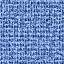 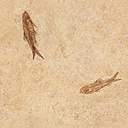 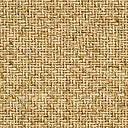 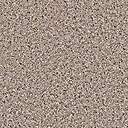 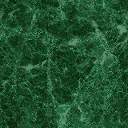 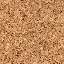 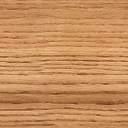 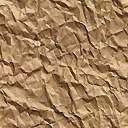 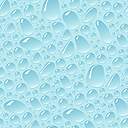 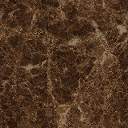 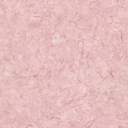 